Dagordning för konstituerande styrelsemöte  to 22/2 2024Mötet öppnasVal av sekreterare för mötetVal av justerare för mötetStyrelsen konstituerar sig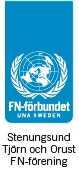 ordförandevice ordförandekassörsekreterareövriga valFirmatecknare utses,  tecknar firma var för sig    ( här anges namn och personnummer)   Organisationsnummer 853300-9349    Bankgiro   370902-9     Övriga frågorKommande mötenMötet avslutas